ISTITUTO SUPERIORE STATALE “MANLIO ROSSI DORIA”settore tecnologico: Agraria Agroalimentare Agroindustria – Costruzioni, Ambiente e Territorio – Informatica e Telecomunicazionisettore economico: Amministrazione Finanza e Marketing con articolazione Sistemi Informativi Aziendali – TurismoIstituto Professionale per i Servizi dell’EnogastronomiaVia Manlio Rossi Doria 2 80034 MARIGLIANO (NA) - tel. 0818851343codice NAIS134005 e-mail nais134005@istruzione.it – pec nais134005@pec.istruzione.it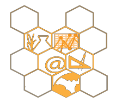 FONDI STRUTTURALI EUROPEI PROGRAMMA OPERATIVO NAZIONALE “PER LA SCUOLA, COMPETENZE E AMBIENTI PER L’APPRENDIMENTO” 2014-2020Avviso AOODGEFID/Prot. n. 2669 del 03/03/2017-Pensiero computazionale e cittadinanza digitaleTitolo progetto “DigitaLab” - codice identificativo 10.2.2A-FSEPON-CA-2018-915Prot. n. 260/202004-05 (Uscita)	               Marigliano,  18 gennaio 2020Agli studenti dell’Istituto ed ai loro genitoriAi coordinatori di classeAll’Albo on-line dell’IstitutoAl sito web dell’IstitutoAgli AttiOGGETTO 	Avviso per la selezione di massimo n. 25 studenti partecipanti al progetto PON FSE denominato “DigitaLab” - MODULO “Rilievo Topografico e Ricostruzione 3d con Drone”	Fondi Strutturali Europei - Programma Operativo Nazionale “Per la scuola, competenze e ambienti per l’apprendimento” 2014-2020. Avviso pubblico per lo sviluppo del pensiero logico e computazionale e della creatività digitale e delle competenze di “cittadinanza digitale”, Asse I - Istruzione - Fondo Sociale Europeo (FSE). Obiettivo specifico 10.2 - Azione 10.2.2 sottoazione 10.2.2A “Competenze di base”	Progetto codice 10.2.2A-FSEPON-CA-2018-915	CUP B94F18000320006IL DIRIGENTE SCOLASTICOVISTO	il DPR 275/99, concernente norme in materia di autonomia delle istituzioni scolastiche;VISTO	il Decreto Legislativo 30 marzo 2001, n. 165 recante Norme generali sull'ordinamento del lavoro alle dipendenze delle Amministrazioni Pubbliche;VISTO	il Decreto Interministeriale 28 agosto 2018, n. 129, concernente "Regolamento recante istruzioni generali sulla gestione amministrativo-contabile delle istituzioni scolastiche, che sostituisce il Decreto Interministeriale del 1° febbraio 2001, n. 44;VISTA	la nota MIUR, Prot. 38115 del 18/12/2017, relativa ai “Chiarimenti e approfondimenti per l’attuazione dei progetti su FSE”;VISTO	il Manuale “Disposizioni e istruzioni per l’attuazione delle iniziative cofinanziate dai Fondi Strutturali Europei 2014-2020”, prot. 1498 del 09/02/2018;VISTA	la nota prot. AOODGEFID\4243 del 07/03/2018 con la quale le istituzioni scolastiche sono state invitate a programmare i percorsi formativi con ore intere eliminando l’uso delle frazioni orarie;VISTE 	le note prot. 359167 del 21/09/2017 e prot. 36391 del 10/10/2017 con la quale il MIUR detta le istruzioni per l'acquisizione del consenso al trattamento dei dati degli studenti, invitando le istituzioni scolastiche a scaricare il modulo per il consenso al trattamento dal portale GPU che dovrà essere firmato dai genitori o dallo studente maggiorenne e riconsegnato alla scuola per la conservazione agli atti;VISTA	la Programmazione Fondi Strutturali Europei – Programma Operativo Nazionale “Per la scuola, competenze e ambienti per l’apprendimento” 2014-2020 - Avviso pubblico prot. n. AOODGEFID/2669 del 03/03/2017 per lo sviluppo del pensiero computazionale, della creatività digitale e delle competenze di “cittadinanza digitale”, a supporto dell’offerta formativa;VISTA	la nota prot. n. AOODGEFID/25954 del 29/09/2018 con la quale il MIUR pubblicava le graduatorie definitive regionali delle proposte progettuali degli istituti scolastici inerenti il richiamato Avviso;VISTA	la nota MIUR prot.n. 27746 del 24/10/2018 riportante l’elenco dei progetti autorizzati per la regione Campania che rappresenta la formale autorizzazione dei progetti;VISTA	la nota del MIUR AOODGEFID/28248 del 30/10/2018 che rappresenta la formale autorizzazione dei progetti di spesa della singola Istituzione scolastica, inerente il progetto PON “DigitaLab” - codice identificativo 10.2.2A-FSEPON-CA-2018-915;VISTA	la delibera del Consiglio di Istituto n. 16 del 20/12/2018 relativa all’assunzione nel programma annuale 2018 del finanziamento del PON FSE di cui al presente avviso, autorizzandone le spese nel limite fissato dai relativi piani finanziari, per l’importo complessivo di euro 24.369,00;VISTA	la formale assunzione al bilancio E.F. 2018 del finanziamento relativo al progetto in oggetto disposto dal Dirigente Scolastico con provvedimento Prot. n. 299-04-05 del 20/12/2018;VISTA	la determina dirigenziale prot. n. 2986-04-05 del 15/05/2019 che decreta l’avvio della procedura per la selezione di figure professionali specializzate per l’espletamento dei moduli previsti nel progetto PON 10.2.2A-FSEPON-CA-2018-915;PRESO ATTO	che i progetti autorizzati dovranno essere realizzati e chiusi entro il 30/09/2020, utilizzando anche il periodo estivo, ed almeno un modulo da 60 ore dovrà essere realizzato entro il 30/09/2019;RILEVATA 	la necessità di dare avvio al modulo formativo intitolato “Rilievo Topografico e Ricostruzione 3d con Drone” e quindi di procedere alla selezione degli alunni partecipanti all’intervento formativo programmato, RENDE NOTOL’avvio della procedura per l’individuazione di massimo n. 30 studenti delle classi del Settore Tecnologico per partecipare al progetto PON FSE - Pensiero computazionale e cittadinanza digitale denominato “DigitaLab” -modulo “Rilievo Topografico e Ricostruzione 3d con Drone“, che risulta articolato come di seguito indicato.Le attività didattico-formative prevedono la presenza di un docente esperto e di un docente tutor con compiti di supporto ai partecipanti e si svolgeranno in orario pomeridiano e/o antimeridiano presso la sede dell’Istituto, nel periodo compreso tra febbraio ed il successivo mese di giugno del corrente anno. Le attività saranno articolate in uno e/o più incontri a cadenza settimanale di n. 3 ore cadauno per un totale di n. 60 ore.La frequenza è obbligatoria ed è consentito un numero massimo di ore di assenza, a qualsiasi titolo, pari al 25% del totale delle ore previste. Si sottolinea l’importanza di garantire assidua partecipazione agli incontri, in quanto la normativa che regola l’erogazione dei fondi per l’attuazione dei progetti PON è condizionata dall’effettiva frequenza dei ragazzi alle attività formative. Saranno ammessi alle valutazioni finali gli allievi che avranno frequentato almeno il 75% delle ore previste dal corso ed ai quali sarà rilasciato attestato di partecipazione, valido anche ai fini dell’attribuzione del credito formativo. La partecipazione non prevede oneri a carico delle famiglie, in quanto il programma è interamente finanziato dal Fondo Sociale Europeo e dal MIUR nell’ambito del PON “Per la Scuola” 2014-2020.Caratteristiche del progetto “DigitaLab”Come espressamente chiarito nella citata Lettera di autorizzazione del progetto codice 10.2.2A-FSEPON-CA-2018-915 promosso da questa istituzione scolastica l’Avviso 2669/2017 si inserisce nel quadro delle azioni finalizzate all’innalzamento delle competenze di cui all’Obiettivo Specifico 10.2 del Programma Operativo Nazionale “Per la Scuola - competenze e ambienti per l’apprendimento”. L’obiettivo specifico “Miglioramento delle competenze chiave degli allievi” prevede anche azioni dirette ad acquisire competenze digitali che, in linea con quanto affermato dal Consiglio dell’Unione Europea, sono riconosciute a tutti gli effetti come competenze di base, nonché requisito fondamentale per lo sviluppo economico del nostro Paese e per l’esercizio di una piena cittadinanza nell’era dell’informazione e della cosiddetta Internet Society. In particolare, la proposta progettuale di questa Istituzione scolastica persegue i seguenti obiettivi formativi specifici, con riferimento al PON “Per la Scuola” 2014-2020:supportare i nostri alunni nell’accesso e nella partecipazione alla società della conoscenza, con una piena consapevolezza digitale; promuovere metodologie didattiche innovative basate sulla partecipazione attiva degli studenti attraverso la sperimentazione con gli insegnanti e gli esperti; stimolare l’utilizzo del web e delle nuove tecnologie per la creazione di reti basate sul dialogo informato e sul rispetto reciproco; realizzare l’inclusione digitale, ossia l’uguaglianza delle opportunità nell’utilizzo della rete e per lo sviluppo di una cultura dell’innovazione e della creatività; responsabilizzare gli studenti promuovendone il ruolo di agenti del cambiamento socioculturale auspicato; creare le condizioni di partenza necessarie ad abbattere il divario tra donne e uomini attivi nel settore ICT;Atteso che le tematiche affrontate fanno riferimento sia alla linea dei percorsi Pensiero computazionale e creatività digitale (modulo “Rilievo Topografico e Ricostruzione 3d con drone” e modulo “Turismo in digitale”), sia a quello di cittadinanza digitale (modulo “Blog for Girls in ITC”), tutti e tre i moduli proposti prevedono una fase iniziale formativa/informativa tesa alla consapevolezza delle norme sociali e giuridiche in termini di “diritti della rete”, educazione all’uso positivo e consapevole dei media e della rete e dei rischi on line, alla quale seguirà lo sviluppo di contenuti specifici, strettamente connessi agli obiettivi della proposta progettuale ed alle “competenze digitali”.2. Criteri di selezione studenti interniLa partecipazione al modulo “Rilievo Topografico e Ricostruzione 3d con drone” è riservata a massimo n. 30 allievi iscritti al secondo biennio del Settore Tecnologico (indirizzi Agraria, Costruzione Ambiente e Territorio, Informatica). Qualora il numero delle domande di partecipazione dovesse essere superiore al numero dei posti disponibili gli alunni verranno selezionati in base ai seguenti criteri:- rendimento positivo, documentato dalla media dei voti riportati nell’ultimo scrutinio;- forte motivazione a potenziare e approfondire gli apprendimenti;- svantaggio socio economico.Il docente tutor del modulo si rapporterà con i coordinatori dei consigli di classe per l’applicazione dei criteri.Per l’avvio e la gestione dell’intervento finanziato dai fondi FSE è obbligatoria l’acquisizione del consenso scritto dei genitori (o dello studente maggiorenne) al trattamento dei dati. Pertanto, l’eventuale mancato consenso comporta l’impossibilità per lo studente di partecipare alle attività formative e, una volta iniziate le attività, non sarà più possibile revocare tale consenso.3.Domanda di partecipazione e termini di presentazionePossono presentare domanda di partecipazione i genitori degli alunni minorenni e gli alunni maggiorenni delle classi del secondo biennio degli indirizzi del Settore Tecnologico attivi presso questo Istituto.Gli interessati dovranno presentare la documentazione di seguito indicata:Domanda di partecipazione al progetto PON, redatta sull’apposito modello ALLEGATO A dell’avviso;Scheda Tutela della Privacy (ALLEGATO B);Scheda notizie studente/genitori (ALLEGATO C);fotocopia  documento d’identità dell’alunno e/o dei genitori richiedenti.La documentazione completa dovrà pervenire entro le ore 12.00 del giorno di sabato 25 febbraio 2020 con una delle seguenti modalità:1) tramite email all’indirizzo di posta elettronica dell’Istituto nais134005@istruzione.it;2) consegnata presso la segreteria di questa Istituzione in via Manlio Rossi Doria, 2 80034 MARIGLIANO (NA).La modulistica è scaricabile dal sito www.itmanliorossidoria.gov.it, nella apposita sezione PON FSE 2014-2020. La graduatoria di merito sarà pubblicata all'albo e sul sito web della scuola e costituirà atto di notifica agli interessati. Eventuali reclami e/o rinunce dovranno pervenire, in forma scritta, all'ufficio protocollo entro 3 giorni dalla pubblicazione della graduatoria. Per informazioni rivolgersi alla segreteria didattica della scuola tutti i giorni durante il normale orario di apertura al pubblico.Ad inizio corso, dovrà essere sottoscritto da entrambe le parti (Istituzione scolastica e Genitori del corsista) il previsto CONTRATTO FORMATIVO.4. Trattamento dei dati personali Ai sensi del regolamento privacy 679/2016 si comunica che i dati raccolti saranno gestiti ai sensi della norma in epigrafe e che il titolare del trattamento è l’Istituto Superiore Statale “Manlio Rossi Doria” di Marigliano (NA) nella persona della Dott.ssa Angela Buglione, in qualità di Dirigente Scolastico protempore. I dati trattati saranno utilizzati esclusivamente per la finalità di partecipazione all’iniziativa di cui al presente bando di selezione e non saranno trasferiti e resteranno a disposizione dell’interessato fino al termine della procedura. L’interessato ha diritto ad accedere ai dati, alla rettifica e cancellazione ed alla ulteriore limitazione d’uso, nonché il diritto alla revoca del consenso e di proporre reclamo all’autorità di controllo, direttamente, protocollo@pec.gpdp.it e/o per il tramite del Responsabile Protezione Dati. In caso di rifiuto al trattamento non sarà possibile per l’interessato partecipare all’iniziativa. 5. PubblicitàIl presente bando e il modello di domanda viene pubblicato all’albo online del sito istituzionale www.itmanliorossidoria.gov.it e nella sezione PON FSE 2014-2020 in ottemperanza agli obblighi di legge e agli obblighi di pubblicità delle azioni PON finanziate con i Fondi FSE.Allegati A Modello di domanda di partecipazioneB Scheda Tutela della PrivacyC Scheda notizie studente/genitore      Il Dirigente Scolastico       Prof. ssa Angela BuglioneFirma autografa sostituita a mezzo stampa ai sensi dell’art. 3 comma 2 - D.Lgs. n.39/1993Titolo Tipologia destinataridescrizione sintetica del modulon.ore/tempi attuazioneRilievo Topografico e Ricostruzione 3d Con DroneSviluppo del pensiero computazionale e della creatività digitalemin.20 max 30 allievi delSettoreTecnologicoIl modulo è teso a realizzare un laboratorio dove favorire lo sviluppo ed il potenziamento di capacità logiche ed operative sulla base delle nuove esigenze formative poste dall’evoluzione tecnologiche. Il modulo presenta una stretta connessione con il laboratorio di pilotaggio droni realizzato nell’ambito del Progetto Scuola Viva, di cui ne rappresenta la naturale evoluzione. Il percorso è centrato sull’uso della aerofotogrammetria e del mapping, applicate all’ambiente ed al servizio della topografia, che rende possibile il rilievo delle infrastrutture per ottenere una ricostruzione 3d accurata.Contenutiutilizzo del drone nel campo topografico rilievo con drone di un manufatto (metodo di ripresa, impostazioni drone)sviluppo ed elaborazione del rilievo con drone con software applicativi elaborazione e ricostruzione di un manufatto in 3dObiettivi rafforzare le competenze nell’area delle discipline STEMsperimentare forme innovative in campo educativoavvicinare gli studenti al mondo della ricerca ed abituarli al metodo sperimentalefacilitare la lettura di fenomeni nell’area professionale attraverso la costruzione di modellipotenziare la capacità di descrivere “modelli” e trovare soluzioni (problem solving)MetodologieAttraverso l’impiego della didattica laboratoriale, il percorso vuole configurarsi come spazio mentale e fisico di lavoro privilegiato e dedicato alla realizzazione di un compito. Il percorso si avvarrà dell’uso delle nuove tecnologie, che permetteranno a ciascunpartecipante di accedere alla conoscenza in modo nuovo e di recuperare la motivazione e l’interesse all’apprendere. Le tecnologie multimediali interattive stimoleranno l’apprendimento, facilitando la costruzione e l’organizzazione della conoscenza ed offriranno l’occasione per gestire situazioni di apprendimento auto centrato significative e coinvolgenti.60 hda febbraioa giugno  2020 